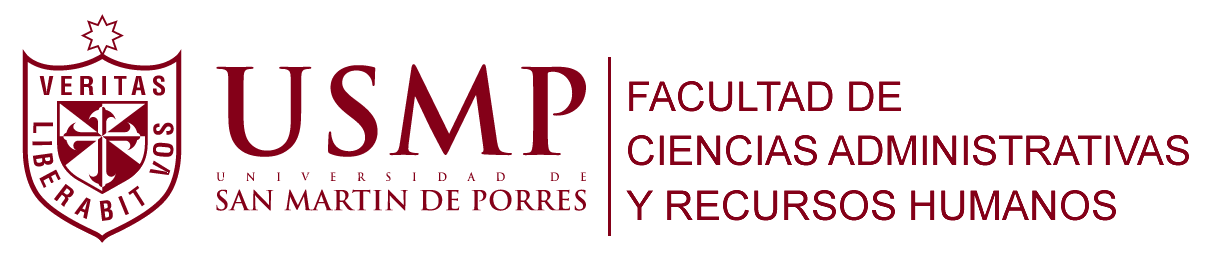 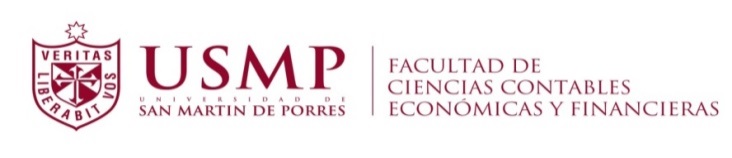 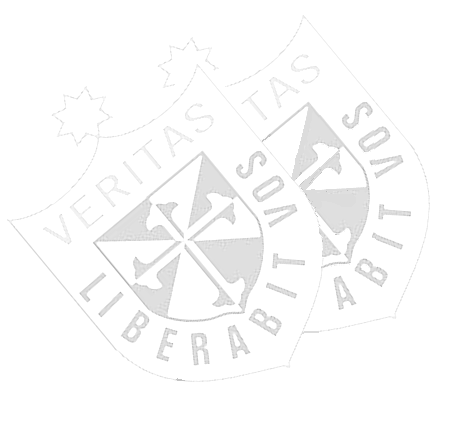 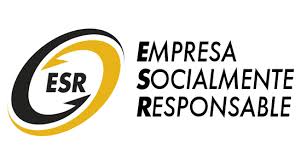 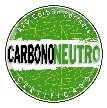 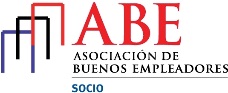 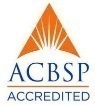 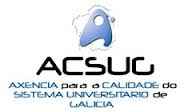 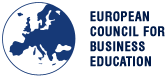 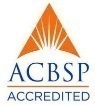 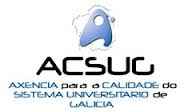 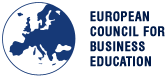 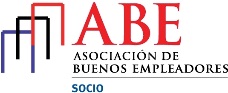 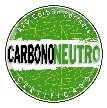 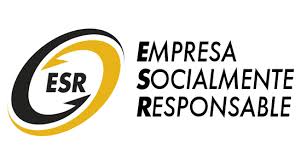 UNIVERSIDAD DE SAN MARTÍN DE PORRESRectorJOSÉ ANTONIO CHANG ESCOBEDOVicerrectorRAUL EDUARDO BAO GARCIAFACULTAD DE CIENCIAS ADMINISTRATIVAS Y RECURSOS HUMANOSDecanoDANIEL H. VALERA LOZADirector de la Escuela de AdministraciónMARIO GRANDA CARAZADirector de la Escuela de Administración de Negocios InternacionalesPABLO ARANÍBAR OSORIODirector de la Escuela de Gestión de Recursos HumanosJUAN ROJAS ROJASDirector de la Escuela de MarketingFREDY ALVARADO ROSILLODirector de la Sección de PosgradoMARCO NAVARRO VIACAVADirectora del Departamento AcadémicoROSA GENG PADILLADirectora de la Oficina de Grados y TítulosMARIA W. QUINTANA OTINIANOEquipo del ObservatorioJaime Castro ContrerasWilfredo Giraldo MejíaFredy Alvarado RosilloArístides Vara HornaEmma Barreno VereauEquipo TécnicoJaime Castro ContrerasEmma Barreno VerauRené Del Águila RivaJavier Ramírez CorzoArbués Pérez EspinozaLuis Porras SosaChristian Portugal RojasPRESENTACIÓNEl presente estudio desarrollado con la participación de los estudiantes del X Ciclo 2015-II del Seminario II: Proyección Internacional del Perú de la Sección 10 M, constituye un estudio piloto dirigido a identificar las competencias profesionales que demandan los empleadores a partir de las convocatorias que realizan las oficinas de personal de las empresas industriales y de servicios.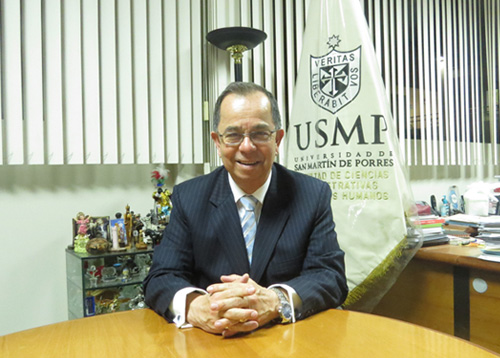 El estudio ha permitido que los estudiantes construyan matrices que faciliten recoger los datos de la realidad expresados en medios como la prensa escrita, las redes de Internet, y las páginas especializadas. Ha sido la puesta en práctica de una técnica investigativa como el análisis de contenido.La idea es que los estudiantes se percaten de cómo los empleadores hacen constantes requerimientos de estudiantes para la realización de prácticas como de egresados y profesionales, los mismos que deben de portar las competencias solicitadas. Para la Facultad y de modo específico para las Escuelas Profesionales de Administración, Administración de Negocios Internacionales, Administración de Recursos Humanos y Marketing, constituye un mecanismo de comprobación y perfeccionamiento de los planes curriculares que respondan a las exigencias del mercado.El Observatorio de la Empleabilidad de la Escuela de Negocios pone al alcance de las autoridades este estudio piloto con el ánimo de recoger las sugerencias del caso y poder realizar estudios más sostenidos con uno de los grupos de interés más directos como son los empleadores del sector industrial y de servicios del país.También servirá para establecer diálogos con los empleadores de los diversos sectores de la economía nacional que requieren de profesionales de las Escuelas Profesionales de nuestra Facultad.Daniel Valera LozaDecano de la Facultad de Ciencias Administrativas yRecursos HumanosÍNDICEMETODOLOGÍA DEL ESTUDIO DE BASE	5ORGANIZACIONES SOLICITANTES DE PROFESIONALES	5CARGOS SOLICITADOS Y COMPETENCIAS REQUERIDAS	6CONCLUSIÓN	8RECOMENDACIÓN	8ANEXOSAnexo 1: Matriz 	10Anexo 2: Relación de empresas	14METODOLOGÍA DEL ESTUDIO DE BASEConstrucción de la matrizEl estudio de base que se pone en conocimiento de las autoridades de la Facultad de Ciencias Administrativas y Recursos Humanos ha sido elaborado a partir de la construcción de una Matriz de Registro de Competencias exigidas por los Empleadores del área de Lima (Anexo 1).La matriz es una construcción que se fue perfeccionando con la participación de los estudiantes del Seminario II Proyección Internacional del Perú de la Sección 10 M del Ciclo 2015-II.Unidad de análisisLa unidad de análisis estuvo conformada por las empresas que convocan a profesionales de las cuatro carreras que brinda la Facultad: Administración, Administración de Negocios Internacionales, Administración de Recursos Humanos y Marketing.La cantidad de empresas registradas según las escuelas profesionales son las siguientes:Administración		:   31Negocios Internacionales	:   33Recursos Humanos		:   25Marketing			:   26Total de empresas		: 115Fuentes de acopio de los datosLas fuentes que permitieron el recojo de datos estuvo conformada por los siguientes medios:Prensa escritaPrensa digitalPáginas web especializadas en convocatorias de profesionalesTemporalidadEl acopio de los datos se efectuó durante el mes de octubre de 2015.ORGANIZACIONES SOLICITANTES DE PROFESIONALESDurante el mes de octubre se identificaron las convocatorias de las organizaciones solicitantes de profesionales: (Ver Anexo 2)CARGOS SOLICITADOS Y COMPETENCIAS REQUERIDASNegocios InternacionalesCargos solicitados: Practicante de compras internacionalesPracticante de operacionesAsistente de comercio exteriorAsistente aduaneroAnalista de estrategiasAsistente de control aduaneroCoordinador general del foro de cooperación Asia-Pacífico (APEC)Conocimientos exigidosManejo de Office intermedioInglés intermedioInglés avanzado oral y escritoExcel avanzadoConocimientos prácticos en la elaboración de reportes y análisis de planificaciónConocimiento de costosManejo de aduanet y documentos de importaciónConocimiento de software aduaneroLicencia de conducir ( no tener infracciones en los últimos 6 meses)Dominio del chino.CompetenciasComunicación efectiva a todo nivelTrabajo en equipoDinamismo y proactividadTrabajo a presiónBuena dicción y tono de vozCompromiso (sentido de pertenencia)Proponer objetivos y estrategiasInnovaciónPensamiento analíticoCapacidad de negociaciónPlanificaciónAdministraciónCargos solicitadosPracticante de administraciónAsistente de administración logísticaAdministrador de tiendaSubgerente de administración Gerente de administración y finanzasJefe de riesgos de inversiónConocimientos exigidosInglés avanzadoOffice intermedioExcelConocimientos de contabilidadManejo de Oracle, SQL, Project, VisioCompetenciasTrabajo en equipoProactivo y colaboradorTrabajo bajo presiónAmableCreatividad e innovaciónElaborar estados financierosRecursos humanosCargos solicitadosGerente de recursos humanosJefe de recursos humanosAnalista de remuneracionesAsistente de desarrollo profesionalPracticante pre profesional de reclutamiento y selecciónConocimientos exigidosFormular estrategias de gestión del talento humanoDominio de inglésConocimiento de Office Conocimiento de legislación laboralManejo de pruebas proyectivas y psicotécnicasConocimiento de aplicación de pruebas psicológicasCompetenciasDesarrollar procesos de capacitación de bienestar al personalGestión de contratosDiseño de políticas de personalDiseño de control de asistencia y vacacionesElaboración de planillasAtender requerimientos de auditoría relacionados a planillaApoyo en la formulación de informes psicológicosMarketingCargos solicitadosGerenteJefe de marketingAnalista de marketingAsistentePracticanteConocimientos exigidosPlaneamiento estratégico de negociosConocimientos de marketing digitalOffice a nivel avanzadoManejo de personalInglés avanzadoCompetenciasManejo de P&LManejo de cuentas claveDesarrollo de nuevos negociosAnalizar los lanzamientos y actividades de la competenciaManejo de plataforma digitalCONCLUSIÓNLos conocimientos y competencias exigidos por los empleadores en los practicantes como en los profesionales, responden a las actividades concretas que realizan las empresas. Probablemente en algunos casos requieran de un conocimiento complementario que la universidad por su naturaleza generalista no lo proporciona.RECOMENDACIÓNSería conveniente que la Facultad de Ciencias Administrativas y Recursos Humanos,  institucionalice diálogos permanentes con representantes de las empresas para recoger sus opiniones sobre la formación profesional de los egresados y poder identificar las competencias que requieren los empleadores de nuestros egresados.AnexosAnexo 1: Matriz MATRIZ DE REGISTRO DE COMPETENCIAS REQUERIDAS POR LOS EMPLEADORESCarrera Profesional de Administración de Negocios InternacionalesEmpleador: …………………………………………………………………………………………………………………... Fecha de la convocatoria: ……………………………………………………………….Profesión convocada: …………………………………………………………………………………………………… Medio de convocatoria utilizado: sugiero que en esta parte se consigne: periódico (EL COMERCIO), página web de la empresa (www.tramarsa.com.pe); empresas que reclutan personal (ADECO), APTITUS, BUMERAN, buscadores (google, lycos, terra) Bolsa de trabajo de empresas (AUSA), intermediarios (ADEX, Ministerio de Trabajo): con tal que se marqueCargo solicitado: …………………………………………………………………………………………………………..Otra denominación asociada a la profesión: ………………………………………………………………….Líder del Grupo….…..: Integrantes:1.………………………………………………………………………………2.………………………………………………………………………………3.………………………………………………………………………………. 4.……………………………………………………………………………… 5.…………………………………………………………………………….. MATRIZ DE REGISTRO DE COMPETENCIAS POR LOS EMPLEADORESCarrera Profesional de Administración Empleador: …………………………………………………………………………………………………………………... Fecha de la convocatoria: ……………………………………………………………….Profesión convocada: …………………………………………………………………………………………………… Medio utilizado: ……………………………………………………………………………..Cargo solicitado: …………………………………………………………………………………………………………..Otra denominación asociada a la profesión: …………………………………………………………………Líder del Grupo….…..: Integrantes:1.………………………………………………………………………………2.………………………………………………………………………………3.………………………………………………………………………………. 4.……………………………………………………………………………… 5.…………………………………………………………………………….. MATRIZ DE REGISTRO DE COMPETENCIAS POR LOS EMPLEADORESCarrera Profesional de Administración de Recursos HumanosEmpleador: …………………………………………………………………………………………………………………...Fecha de la convocatoria: ……………………………………………………………….Profesión convocada: …………………………………………………………………………………………………… Medio utilizado: ……………………………………………………………………………..Cargo solicitado: …………………………………………………………………………………………………………..Otra denominación asociada a la profesión: ………………………………………………………………….Líder del Grupo:……………………………………………………………………………….. Integrantes:1.………………………………………………………………………………2.………………………………………………………………………………3.………………………………………………………………………………. 4.……………………………………………………………………………… 5.…………………………………………………………………………….. MATRIZ DE REGISTRO DE COMPETENCIAS POR LOS EMPLEADORESCarrera Profesional de Administración de MarketingEmpleador: …………………………………………………………………………………………………………………... Fecha de la convocatoria: ……………………………………………………………….Profesión convocada: …………………………………………………………………………………………………… Medio utilizado: ……………………………………………………………………………..Cargo solicitado: …………………………………………………………………………………………………………..Otra denominación asociada a la profesión: ………………………………………………………………….Líder del Grupo….…..: Integrantes:1.………………………………………………………………………………2.………………………………………………………………………………3.………………………………………………………………………………. 4.……………………………………………………………………………… 5.…………………………………………………………………………….. Anexo 2Relación de empresas que convocan a profesionales de las carreras profesionales: Administración, Administración de Negocios Internacionales, Administración de Recursos Humanos y Marketin.Administración:Universidad César VallejoUniversidad Católica del PerúPrimaxAdl SACGrupo TelcorpMinisterio PúblicoSERVIRPoblado Perú SACMinceturCentro de Formación en TurismoMunicipalidad de Jesús MaríaABCG Servicios en Recursos HumanosInversiones Varej EIRLORBE Gourmet EIRLObiettivo Lavoro Los AndesAFP IntegraBanco de CréditoEntelTai LoyLima GasGreenBackusTamarsa CallaoCorpae PeruCorporación Grupo RomeroNiza Region SurDanper Trujillo SACPromart Home CentertBrand ConsultoresDITRENZZOPRODUSANANegocios InternacionalesCorpae PeruPalacios y AsociadosEmporium StrategyAPC CorporationNativa Group SACADECCOGloria S.A.Cartavio Rum CompanyWiraccocha del Peru SACMinceturConsultora Human Solutions SACDP WORLD CallaoBackusAUSA Soluciones LogísticasPanash SACDiagnostica Peruana SACAris DHL Express PeruDistribuidora de TelecomunicacionesHuman SolutionGamma CargoPromperuSUNATSIICEXMinisterio de Relaciones ExteriroresMinisterio de Comercio Exterior y TurismoDupree Venta Directa S.AGourmet V y V SACGrupo ANYPSAGrmma Cargo SACLima Airport PartnersGDT Gestión del TalentoPactum Peru SACRecursos HumanosSecurity Jobs SACSelectiva S.A.D+M Arquitectos SACUniversidad Privada del NorteYamanija & Asociados Consultoría SACUniversidad Privada del NortePunto Rojo Fumigaciones SACConsejo Nacional de la MagistraturaMinisterio de Trabajo y Promoción del EmpleoServirClínica InternacionalOficina de Normalización de PersonalCorporación Grupo RomeroLos PortalesEmpresa Transnacional MANPOWERCENCOSUDTOTTUSHellmann PeruUNICONCENCOSUD – AREQUIPACERTICOM SACMDY CONTACT CENTERHellmann Worlwidw LogistigsFerreyrosInterbankMarketing Los PortalesGape Business GroupFlorida Import & Export SRLADECCOSherwin WilliamsBoticas Perfumerías INKAFARMAINDECOPIMinisterio de Trabajo y Promoción del EmpleoHRP SOMOSGAPE Business GroupThe Style InstituteTarget HRGEPAE INTERSEGUROCENCOSUDFormar – TStarbrandsPanoramaHumanitae SACStarbrands GroupCorporación de Industrias Plásticas SACACCENTURE PeruCorporación Grupo RomeroAJEPERAris IndustrialTrilceFUNCIONESREQUISITOS Y EXIGENCIAS DEL PUESTOCONOCIMIENTOS ESPECÍFICOSCONDICIONES DE TRABAJOBENEFICIOSSOCIALES/SUELDOS Y COMPENSACIONESCOMPETENCIASFUNCIONESREQUISITOS Y EXIGENCIAS DEL PUESTOCONOCIMIENTOS ESPECÍFICOSCONDICIONES DE TRABAJOBENEFICIOSSOCIALES/SUELDOS Y COMPENSACIONESCOMPETENCIASFUNCIONESREQUISITOS Y EXIGENCIAS DEL PUESTOCONOCIMIENTOS ESPECÍFICOSCONDICIONES DE TRABAJOBENEFICIOSSOCIALES/SUELDOS Y COMPENSACIONESCOMPETENCIASFUNCIONESREQUISITOS Y EXIGENCIAS DEL PUESTOCONOCIMIENTOS ESPECÍFICOSCONDICIONES DE TRABAJOBENEFICIOSSOCIALES/SUELDOS Y COMPENSACIONESCOMPETENCIAS